§2554.  Relief from habitual offender status1.  Petition for relief.  After 3 years from the date of revocation, a person may petition for relief from habitual offender status.  The petition must be presented to the Secretary of State.[PL 2001, c. 514, §2 (AMD).]2.  Grant of relief by Secretary of State.  If public safety will not be endangered and the person has complied with the financial responsibility requirements chapter 13, subchapter II, the Secretary of State may relieve the person from status as an habitual offender and restore the person's license on appropriate terms and conditions.[PL 1993, c. 683, Pt. A, §2 (NEW); PL 1993, c. 683, Pt. B, §5 (AFF).]3.  Operating after habitual offender revocation.  The Secretary of State may not restore a license if a charge under former section 2557, section 2557‑A or section 2558 is pending.  If the Secretary of State subsequently determines that a license has been restored when a charge under former section 2557, section 2557‑A or section 2558 was pending, the Secretary of State shall, without hearing, immediately reinstate the revocation and provide notice of the reinstatement.  A license may not be issued to a person who has been convicted of a violation of former section 2557, section 2557‑A or section 2558 for a period of at least one year following the conviction or longer as provided under former section 2557, section 2557‑A or section 2558.[PL 2005, c. 606, Pt. A, §8 (AMD).]SECTION HISTORYPL 1993, c. 683, §A2 (NEW). PL 1993, c. 683, §B5 (AFF). PL 2001, c. 514, §2 (AMD). PL 2005, c. 606, §A8 (AMD). The State of Maine claims a copyright in its codified statutes. If you intend to republish this material, we require that you include the following disclaimer in your publication:All copyrights and other rights to statutory text are reserved by the State of Maine. The text included in this publication reflects changes made through the First Regular Session and the First Special Session of the131st Maine Legislature and is current through November 1, 2023
                    . The text is subject to change without notice. It is a version that has not been officially certified by the Secretary of State. Refer to the Maine Revised Statutes Annotated and supplements for certified text.
                The Office of the Revisor of Statutes also requests that you send us one copy of any statutory publication you may produce. Our goal is not to restrict publishing activity, but to keep track of who is publishing what, to identify any needless duplication and to preserve the State's copyright rights.PLEASE NOTE: The Revisor's Office cannot perform research for or provide legal advice or interpretation of Maine law to the public. If you need legal assistance, please contact a qualified attorney.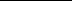 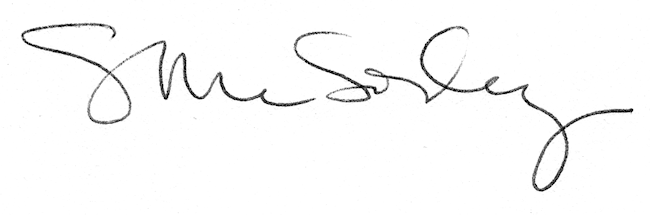 